Name:___________________________________________Genetics Practice Problems1. For each genotype, indicate whether it is heterozygous or homozygous2. For each of the genotypes below, determine the phenotype.3. For each phenotype, list the genotypes. (Remember to use the letter of the dominant trait)4. Set up the square for each of the crosses listed below. The trait being studied is round seeds (dominant) and wrinkled seeds (recessive)Rr x rr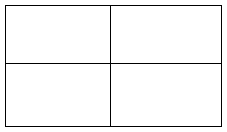 What percentage of the offspring will be round? ___________Rr x R rWhat percentage of the offspring will be round? ___________RR x RrWhat percentage of the offspring will be round? ___________Practice with Crosses. Use a separate sheet and show all work!5. A TT (tall) plant is crossed with a tt (short plant). What ratio of the offspring will be tall? ___________6. A Tt plant is crossed with a Tt plant. What ratio of the offspring will be short? ______7. A heterozygous round seeded plant (Rr) is crossed with a homozygous round seeded plant (RR). What ratio of the offspring will be homozygous (RR)? ____________8. A homozygous round seeded plant is crossed with a homozygous wrinkled seeded plant. What are the genotypes of the parents? 
__________ x __________What ratio of the offspring will also be homozygous? ______________9. In pea plants - purple flowers are dominant to white flowers. If two white flowered plants are crossed, what ratio of their offspring will be white flowered? ______________ 10. A white flowered plant is crossed with a plant that is heterozygous for the trait. What ratio of the offspring will have purple flowers? _____________11. Two plants, both heterozygous for the gene that controls flower color are crossed. What ratio of their offspring will have purple flowers? ______________
What ratio will have white flowers? ___________12. In guinea pigs, the allele for short hair is dominant. 
What genotype would a heterozygous short haired guinea pig have? _______
What genotype would a purebreeding short haired guinea pig have? _______
What genotype would a long haired guinea pig have? ________AA ____
Bb ____
Cc ____
Dd ____Ee ____
ff ____
GG ____ 
HH ____Ii ____
Jj ____
kk ____
Ll ____Mm ____
nn ____
OO ____
Pp ____Purple flowers are dominant to white flowers
PP ___________________________
Pp ___________________________
pp ___________________________ Brown eyes are dominant to blue eyes
BB ___________________________
Bb ___________________________
bb ___________________________Round seeds are dominant to wrinkled
RR ___________________________
Rr ___________________________
rr ___________________________Bobtails are recessive (long tails dominant)
TT ___________________________
Tt ___________________________
tt ___________________________Straight hair is dominant to curly.
____________ straight
____________ straight
____________ curlyPointed heads are dominant to round heads.
____________ pointed
____________ pointed
____________ round